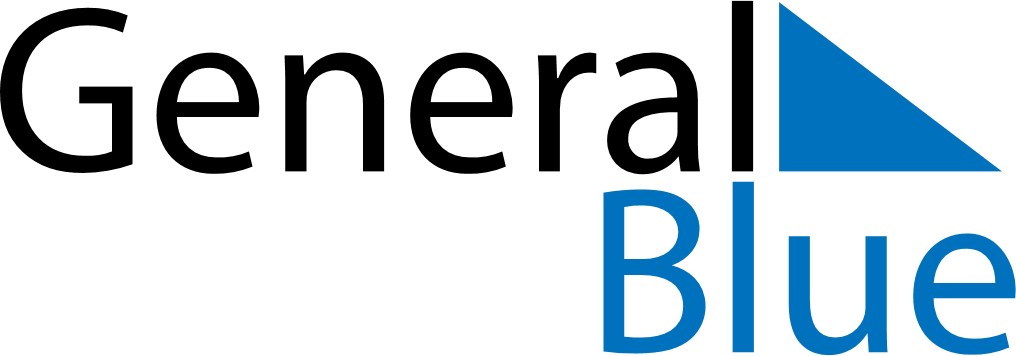 January 2023January 2023January 2023January 2023RussiaRussiaRussiaSundayMondayTuesdayWednesdayThursdayFridayFridaySaturday12345667New Year’s DayNew Year HolidayChristmas Day89101112131314New Year Holiday15161718192020212223242526272728293031